Билеты для проведения муниципального публичного зачёта по математике в 11 классах (профильный уровень)Билет №11. а) Решите уравнение 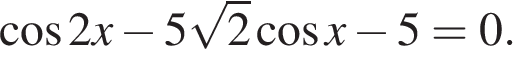 б) Укажите корни этого уравнения, принадлежащие отрезку 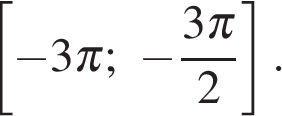 2. Решите неравенство: 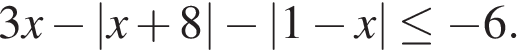 3. В прямоугольном треугольнике ABC точки M и N — середины гипотенузы AB и катета BC соответственно. Биссектриса угла BAC пересекает прямую MN в точке L.а) Докажите, что треугольники AML и BLC подобны.б) Найдите отношение площадей этих треугольников, если 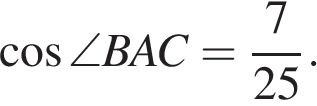 Билет №21. а) Решите уравнение: 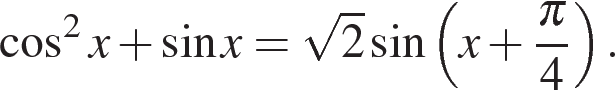 б) Определите, какие из его корней принадлежат отрезку 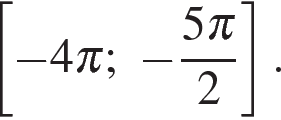 2. Решите неравенство 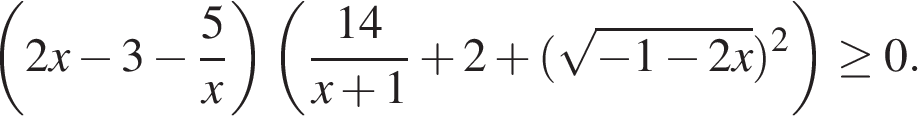 3. На сторонах AD и BC параллелограмма ABCD взяты соответственно точки M и N, причём M — середина AD, а BN : NC = 1 : 3. а) Докажите, что прямые AN и AC делят отрезок BM на три равные части.б) Найдите площадь четырёхугольника, вершины которого находятся в точках С, N и точках пересечения прямой BM c прямыми AN и AC, если площадь параллелограмма ABCD равна 48.Билет №31. а) Решите уравнение 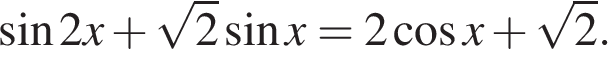 б) Укажите корни этого уравнения, принадлежащие отрезку 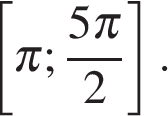 2. Решите неравенство 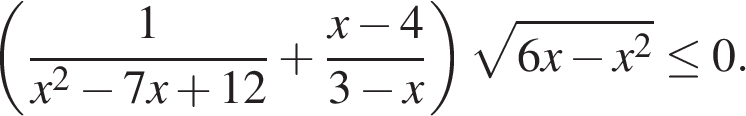 3. Медианы AA1, BB1 и CC1 треугольника ABC пересекаются в точке M. Известно, что AC = 3MB.а) Докажите, что треугольник ABC прямоугольный.б) Найдите сумму квадратов медиан AA1 и CC1, если известно, что AC = 10.Билет №41. а) Решите уравнение 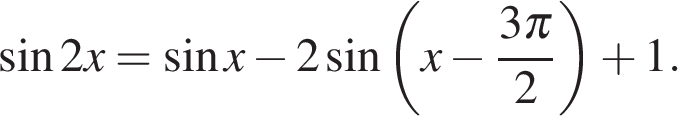 б) Найдите все корни этого уравнения, принадлежащие отрезку 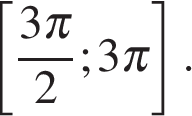 2. Решите неравенство 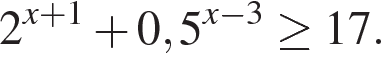 3. Точка Е — середина стороны BС квадрата АВСD. Серединные перпендикуляры к отрезкам АЕ и ЕС пересекаются в точке O.а) Докажите, что .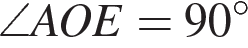 б) Найдите .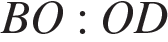 Билет №51. а) Решите уравнение 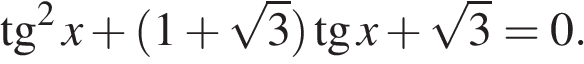 б) Укажите корни этого уравнения, принадлежащие отрезку 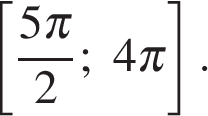 2. Решите неравенство 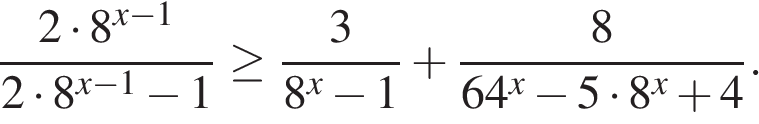 3. В трапеции ABCD с основаниями ВС и AD углы ABD и ACD прямые. а) Докажите, что АВ = CD.б) Найдите AD, если AB = 2, BC = 7.Билет №61. Решите уравнение 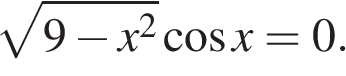 2. Решите неравенство: 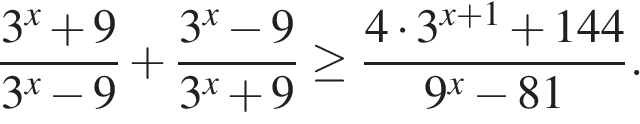 3. В треугольнике ABC угол ABC тупой, H — точка пересечения продолжений высот, угол AHC равен 60°. а) Докажите, что угол ABC равен 120°. б) Найдите BH, если  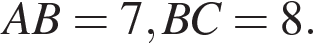 Билет №71. а) Решите уравнение 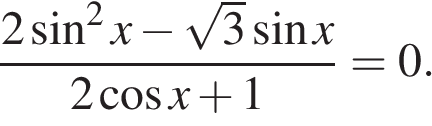 б) Найдите все корни этого уравнения, принадлежащие отрезку 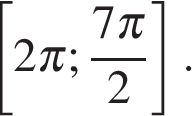 2. Решите неравенство 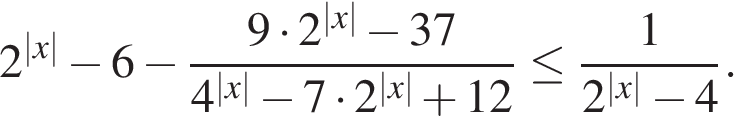 3. Дана трапеция ABCD с основаниями AD и BC. Диагональ BD разбивает её на два равнобедренных треугольника с основаниями AD и CD.а) Докажите, что луч AC — биссектриса угла BAD .б) Найдите CD, если известны диагонали трапеции: AC = 15 и BD = 8,5.Билет №81. Решите уравнение 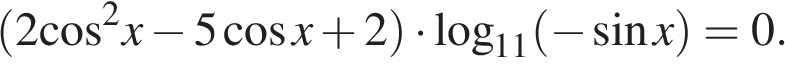 2. Решите неравенство: 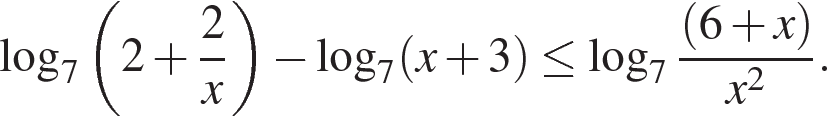 3. Точки B1 и C1 лежат на сторонах соответственно AC и AB треугольника ABC, причём AB1 : B1C = AC1 : C1B. Прямые BB1 и CC1 пересекаются в точке O.а) Докажите, что прямая AO делит пополам сторону BC.б) Найдите отношение площади четырёхугольника AB1OC1 к площади треугольника ABC, если известно, что AB1 : B1C = AC1 : C1B = 1 : 4.Билет №91. Решите уравнение 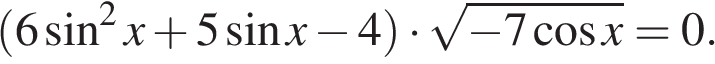 2. Решите неравенство 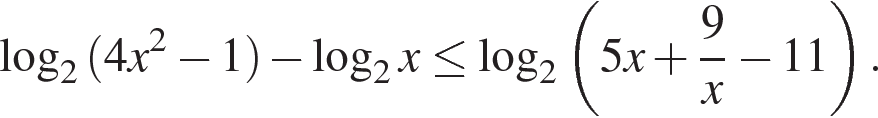 3. Две окружности с центрами O1 и O2 пересекаются в точках A и B, причём точки O1 и O2 лежат по разные стороны от прямой AB. Продолжения диаметра CA первой окружности и хорды CB этой окружности пересекают вторую окружности в точках D и E соответственно.а) Докажите, что треугольники CBD и O1AO2 подобны.б) Найдите AD, если  радиус второй окружности втрое больше радиуса первой и AB = 3.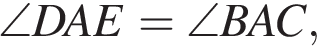 Билет №101. а) Решите уравнение 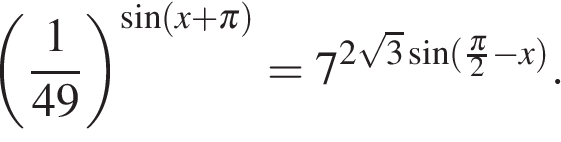 б) Укажите корни этого уравнения, принадлежащие отрезку 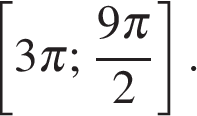 2. Решите неравенство 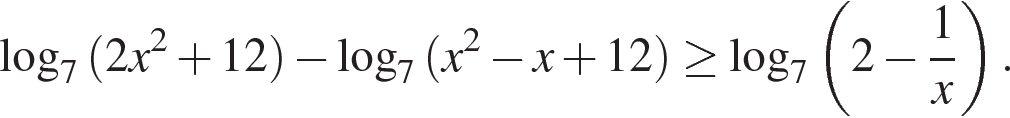 3. Две окружности касаются внешним образом в точке K. Прямая AB касается первой окружности в точке A, а второй — в точке B. Прямая BK пересекает первую окружность в точке D, прямая AK пересекает вторую окружность в точке C.а) Докажите, что прямые AD и BC параллельны. б) Найдите площадь треугольника AKB, если известно, что радиусы окружностей равны 4 и 1.Билет №111. а) Решите уравнение: 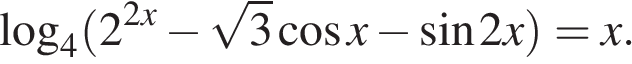 б) Укажите корни этого уравнения, принадлежащие отрезку 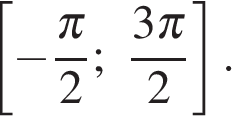 2. Решите неравенство 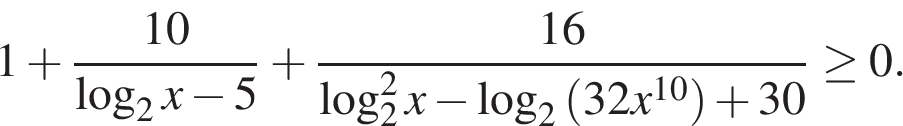 3. Точка O — центр окружности, описанной около остроугольного треугольника ABC, а BH — высота этого треугольника.а) Докажите, что углы ABH и CBO равны.б) Найдите BH, если 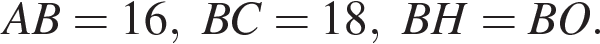 Билет №121. а) Решите уравнение 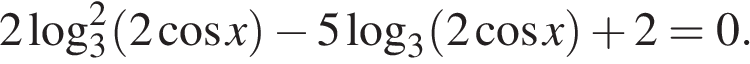 б) Найдите все корни этого уравнения, принадлежащие отрезку 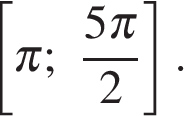 2. Решите неравенство 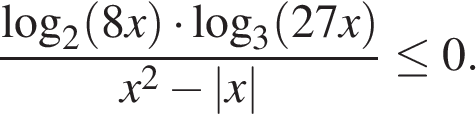 3. Около равнобедренного треугольника ABC с основанием BC описана окружность. Через точку C провели прямую, параллельную стороне AB. Касательная к окружности, проведённая в точке B, пересекает эту прямую в точке K.а) Докажите, что треугольник BCK — равнобедренный.б) Найдите отношение площади треугольника ABC к площади треугольника BCK, если  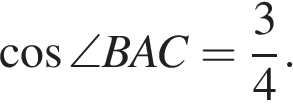 Билет №131. а) Решите уравнение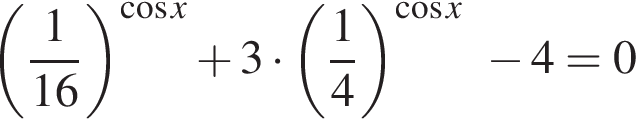 б) Найдите все корни этого уравнения, принадлежащие отрезку 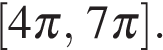 2. Решите неравенство 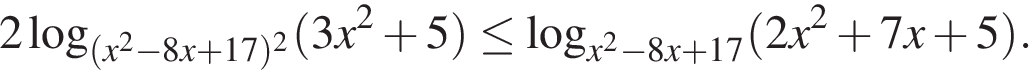 3. Четырёхугольник ABCD вписан в окружность радиуса . Известно, что 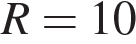 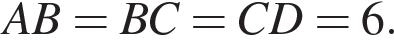 а) Докажите,что прямые BC и AD параллельны.б) Найдите AD.Билет №141. а) Решите уравнение 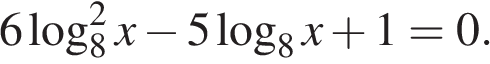 б) Найдите все корни этого уравнения, принадлежащие отрезку 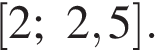 2. Решите неравенство 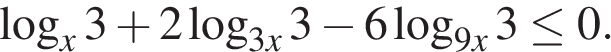 3. Окружность проходит через вершины A, B и D параллелограмма ABCD, пересекает сторону BC в точках B и E и пересекает сторону CD в точках K и D.а) Докажите, что AE = AK.б) Найдите AD, если CE =10 , DK = 9 и 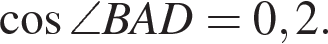 Билет №151. а) Решите уравнение 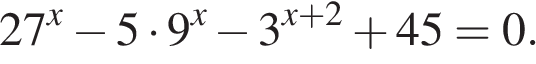 б) Укажите корни этого уравнения, принадлежащие отрезку 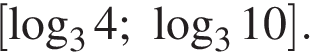 2. Решите неравенство .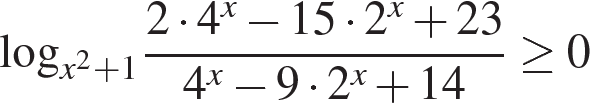 3. Четырёхугольник ABCD вписан в окружность радиуса R = 8. Известно, что 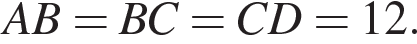 а) Докажите,что прямые BC и AD параллельны.б) Найдите AD.